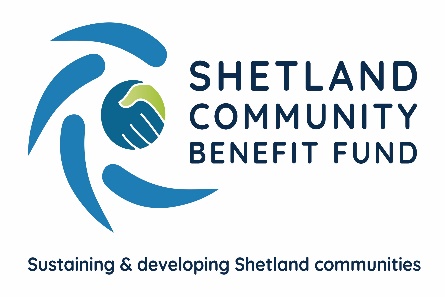 Viking Community Fund, Advance Grant Scheme – Annual Report ForewordI am delighted that at long last the Shetland Community Benefit Fund has been able to launch the Advanced Grant Scheme using the Viking Community Fund.  It is a unique scheme that required a lot of work and co-operation with Shetland local community councils.SCBF’s directors are rightly proud of the many projects the scheme has supported and the difference these have made to local communities.   Often it is the small grant that can have the biggest effect.SCBF has learnt a lot in this first year of the grant scheme and we are conducting a full review to see if it can be improved.  We are lucky to have a skilled administration officer in Eleanor Gear who has run the scheme efficiently and dealt with all the challenges such a new scheme is bound to throw up.While running the AGS, we have been preparing the groundwork needed for the main SCBF funding from the Viking Community Fund of about £2.2m a year which is expected to start in the summer of 2024.  The AGS has provided valuable experience and we are now about to start on a two-year project to consult the local community and stakeholders on the priorities for using the main core funds.  This will be a major task and will run alongside the Advanced Grant Scheme. If I can have one hope for the grant scheme, it is that local groups and enterprises will come forward with new and imaginative projects in the remaining years the grant scheme will operate.Chris BunyanChair, SCBFThe Advance Grant Scheme (AGS)The Viking Community Fund’s Advanced Grant Scheme runs each year from 1st September to 31st August with each community council receiving their annual round of funding on the 1st September.  This Annual report detailing funded projects and awarded grants runs from 14th February 2021, when the scheme was formally launched, to 31st August 2021.Each year of the construction phase for the Viking Energy Wind Farm £340,000 is made available annually to Shetland Community Benefit Fund Ltd from the Viking Community Fund.  This is used for the grant scheme for projects supported by Shetland’s 18 community councils.  The four community councils which have a Viking turbine in their area - Delting, Tingwall Whiteness and Weisdale, Nesting and Lunnasting, and Sandsting and Aithsting - have £50,000 available annually for projects while the other 14 community councils have £10,000 each.  A community council is able to defer spending if they know of a future project it wishes to support, and to draw down its allocation from future years to help finance a project.Committed and Available AGS funding 2020/21 From the Viking Community Fund’s Advance Grant Schemes total funding pot of £400,000, SCBF allocate a maximum of £60,000 to administration of the scheme leaving a balance of £340,000 split between Shetland’s 18 community councils as detailed above. Total grant funding allocated for the 2020/21 AGS year was £200,937.35 leaving a total of £139,062.65 carried over into the 2021/22 AGS year.Tier 1 Grant Applications Tier 1 grants of £50 to £500 are to support small projects which might need only a small level of support. This could be for an existing project or to develop a new idea. The application is short and easy to access with only one successful application is allowed annually.Supported T1 projectsThe Viking Community Fund Advance Grant Scheme has supported 16 Tier 1 projects since its launch.  Of the 16 supported projects, one applicant, Shetland Classic Motor Show applied to all 18 community councils receiving grant funding from 12 of them up to 31st August and the Royal Voluntary Service applied to 9 community councils and secured funding from them all.Tier 1 funding total – £14,820.09Details of T1 projects awarded funding between 14th February 2021 and 31st August 2021Tier 1 projects need to support at least one of the following priorities,Sustain and develop the local community Enhance quality of life for local residentsEncourage community activityThe following chart visually details which areas the fund has been supporting so far.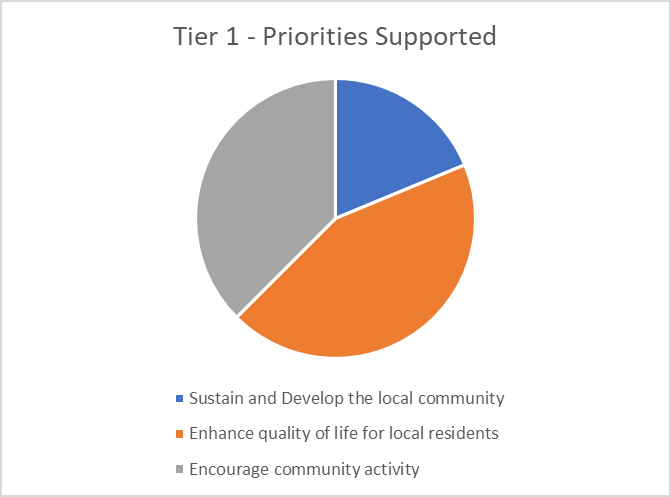 Tier 2 Grant Applications – over £500Tier 2 grants over £500 are to support projects which need a larger investment. These applications are from constituted groups with a bank account and up to date accounts.  Projects must support the aims of the AGS and should be sustainable without dependence on continued funding from the AGS.  Supported Tier 2 projectsA total of 23 applications were awarded grant funding.  Of those, 1 applicant applied to all 18 community councils.  Dogs Against Drugs secured funding from 16 of the 18 community councils up to 31st August 2021.Tier 2 funding total - £186,117.26Details of T2 projects awarded grant funding from 14th February 2021 to 31st August 2021Tier 2 projects must meet a minimum of one of the following nine AGS priorities.  Reducing poverty and social deprivation, particularly child povertyPromoting social inclusion and mental wellbeingPromoting improved transport within and between communities that would add value to a wider Shetland CommunityEnergy improvement schemes - energy reduction, fuel poverty, local renewable schemesDeveloping or improving community assetsSupporting the local community's economy by retaining essential skills through training and apprenticeshipsDeveloping or improving local heritage, cultural, sport, and arts facilities or activitiesImproving telecommunications within the local communityProtecting or improving the local environmentThe following pie chart visually demonstrates which priorities the fund has been supporting so far. 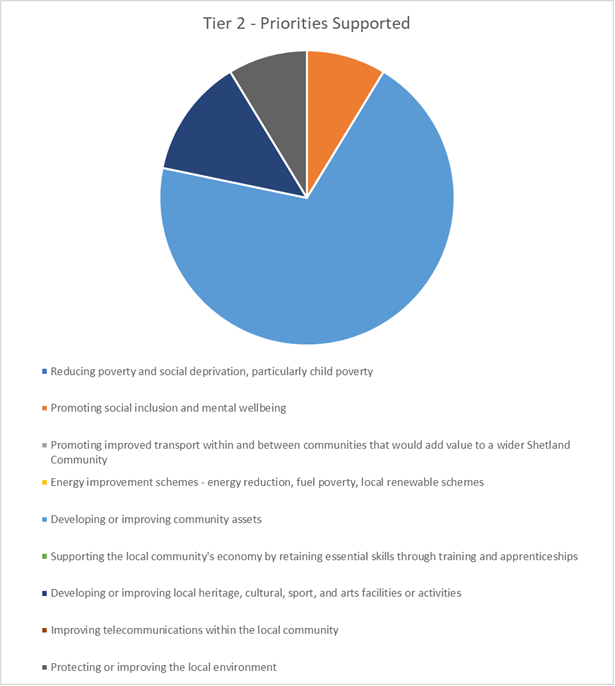 Breakdown of expenditure for each community council area 2020/21*Community councils are permitted to ‘draw down’ funds from future years if they wish to support projects which exceed their AGS allocation of funds.  Nesting and Lunnasting community council approved grants in excess of their £50,000 allocation of funds and requested to draw down £2,844 from their 2021/22 AGS allocation.Three community councils committed their full allocation of funding, two of which towards a single large project.  Four areas committed over ¾ of their funds and a further four areas spent over half or almost half of their annual allocation.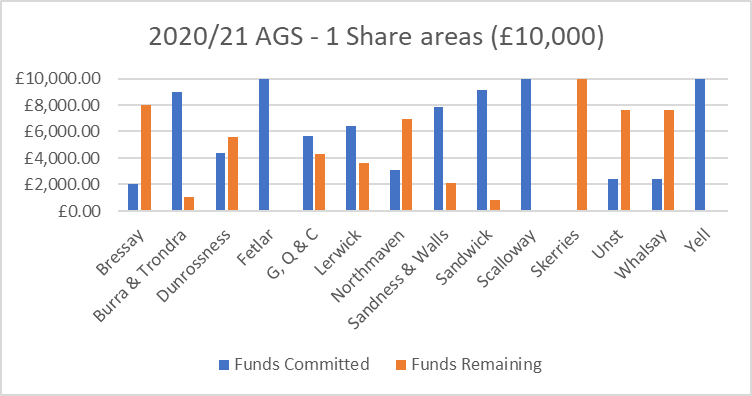 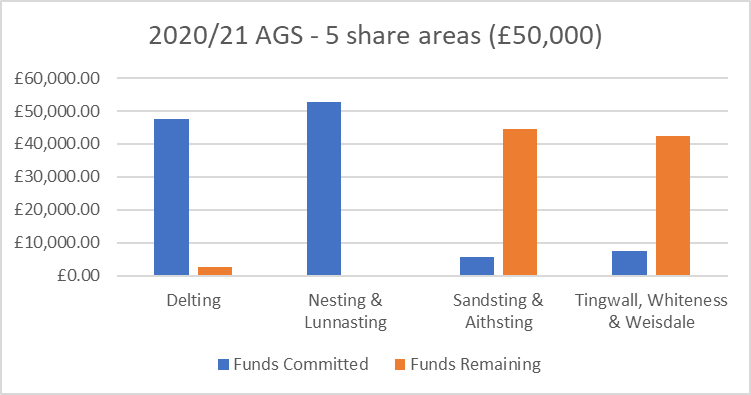 Unst Partnership LtdFunding towards subsidising the community skip scheme due to shortfall in overall annual cost.£500.00 Royal Voluntary Service – Burra & Trondra, Gulberwick, Quarff & Cunningsburgh, Lerwick and Whalsay Funding to provide a social activity for clients such as a bus run, provision of transport to go out for a meal or a visit to another social club.£500.00 from each areaRoyal Voluntary Service – Northmaven and Sandsting & AithstingFunding to provide a social activity for clients such as a bus run, provision of transport to go out for a meal or a visit to another social club.£200.00 from each areaRoyal Voluntary Service – Sandwick and Sandness & WallsFunding to provide a social activity for clients such as a bus run, provision of transport to go out for a meal or a visit to another social club.£400.00 from each areaBressay Public HallFunding for purchase of a new freezer.£272.49 The OutpostFunding towards constructing an accessible bird aviary.£500.00 South Mainland KindergymFunding towards outdoor play equipment, waterproof clothing, and baby equipment.£500.00 Burravoe Primary School Parent CouncilFunding to purchase topsoil and compost for the new polycrub.£500.00 Sandness Community Development GroupFunding to purchase spare parts and paints to preserve the community phonebox under the BT adopt a kiosk scheme.£500.00 Wild Skies ShetlandFunding towards production of a short film about Unst-the-asteroid.£500.00 Sandness History GroupFunding towards purchase and restoration of old photographs to include in a book on Sandness history.£500.00 Gulberwick, Quarff and Cunningsburgh Community CouncilFunding towards a project to reduce dog fouling problem, posters, poo bags etc.£400.00 Volunteer Group led by an individual for Fernlea Care CentreFunding to purchase aggregate and paving slabs to improve the care centre garden.£496.00 Cunningsburgh Under 5’sHold a discounted Aa Fired Up session decorating Christmas baubles £490.00 Classic Motor Show – Bressay, Delting, Dunrossness, Gulberwick, Quarff & Cunningsburgh, Lerwick, Sandness & Walls, Sandsting & Aithsting, Sandwick, Tingwall, Whiteness & Weisdale, Unst and Whalsay Funding towards the cost of staging the biennial Shetland Classic Motor Show & Tours in 2022.  £400.00 from each area listedClassic Motor Show – Yell Funding towards the cost of staging the biennial Shetland Classic Motor Show & Tours in 2022.  £200.00 South Mainland Community AssociationFunding to purchase picnic tables.£500.00 Bressay Community CouncilFunding to purchase two lockable notice boards for Bressay and Lerwick ferry terminals. £361.60 South Mainland Amateur Swimming Club – Dunrossness and Gulberwick, Quarff and CunningsburghFunding to deliver a COVID recovery wellbeing package to members.£500.00 from each areaMossbank Public HallFunding to purchase a dishwasher and glass washer.£4,608.00 South Nesting HallFunding towards the replacement of the hall's accessibility access ramp.£1,900.00 Voe Public HallFunding towards improvements to kitchen facilities including a small extension.£30,000.00 North Staney Hill Community AssociationFunding towards repairs and upgrading of Staney Hill hall including painting, tiling, toilet grab rails.£4,500.00 Scalloway Community Development CompanyFunding to help construct the necessary infrastructure of a new caravan site, and more specifically to enable the provision of high quality facilities in the amenity building £16,000.00 Sandwick Social and Economic DevelopmentFunding to purchase a new coffee machine including delivery, training and future maintenance (included in package).£4,940.00 South Nesting Boating Club Funding towards land purchase to build a new marina.£40,000.00 Cullivoe Up Helly Aa CommitteeFunding towards upgrades to the Cullivoe galley shed.  (Rewiring and insulation - phases 4 and 5 of project.)£5,000.00 Lunnasting Public HallFunding towards replacing the hall's 2 fire doors and repairing exterior blockwork. £10,944.00 Brough Lodge TrustFunding towards the design, sketch and 3D modelling of Brough Lodge. £10,000.00 Voxter Centre TrustFunding towards the replacement of the fire alarm system at Voxter House.£7,409.86 Papa Stour History and Community GroupFunding towards building works for kirk development project.£3,000.00 Fair Isle Development CompanyFunding towards the purchase of a bowser and trailer (for community fuel deliveries).  £1,500.00 Foula Electricity TrustFunding to carry out evidence collection that leaving wind turbines on during bird breeding season will not impact the SSSI target species present on Foula. £2,055.00 Northmavine Community Development Company (NCDC)Funding to carry out a structural condition survey on the old Urafirth School and school house with the view of potentially purchasing the buildings£1,140.00 Cullivoe Primary Parent CouncilFunding for a school garden development project.£3,800.00 Whiteness Primary School Parent CouncilFunding to purchase Outlast Nursery classic set (outdoor block play resource) for outdoor play area.£2,208.40 Burra and Trondra Community CouncilFunding towards repairs to the War Memorial, Bridge End, Burra.£2,520.00 Bridge End Community HallFunding towards disabled toilet renovations in hall.£4,462.00 Sandwick Youth and Community CentreFunding to carry out a structural survey on the community centre.£1,500.00 Dogs Against Drugs – Bressay, Burra & Trondra, Dunrossness, Gulberwick, Quarff and Cunningsburgh, Lerwick, Sandness & Walls, Sandwick, Scalloway, Unst and WhalsayFunding to cover core costs of organisation and delivery of education and awareness raising programmes to children, young people and adults£1,000.00 from each areaDogs Against Drugs – Delting, Sandsting & Aithsting and Tingwall, Whiteness & Weisdale Funding to cover core costs of organisation and delivery of education and awareness raising programmes to children, young people and adults£5,000.00 from each area Dogs Against Drugs – Nesting and LunnastingFunding to cover core costs of organisation and delivery of education and awareness raising programmes to children, young people and adults£2,500.00 Dogs Against Drugs – Northmaven and YellFunding to cover core costs of organisation and delivery of education and awareness raising programmes to children, young people and adults£500.00 from each areaHillswick Public Hall Funding to purchase a PA system for the hall.£1,250.00 Quarff War Memorial GroupFunding towards repositioning of the Quarff war memorial.£2,380.00 Community CouncilFunds CommittedFunds RemainingTier 2 GrantsTier 1 GrantsBressay£2,034.09£7,965.9113Burra & Trondra£8,982.00£1,018.0032Delting£47,417.86£2,582.1441Dunrossness£4,400.00£5,600.0024Fetlar£10,000.00£0.0010Gulberwick, Quarff & Cunningsburgh£5,670.00£4,330.0025Lerwick£6,400.00£3,600.0022Nesting & Lunnasting£52,844.00-£2,844.00*30Northmaven£3,090.00£6,910.0031Sandness & Walls£7,855.00£2,145.0034Sandsting & Aithsting£5,600.00£44,400.0012Sandwick£9,140.00£860.0032Scalloway£10,000.00£0.0010Skerries£0.00£10,000.0000Tingwall, Whiteness & Weisdale£7,608.40£42,391.6021Unst£2,400.00£7,600.0013Whalsay£2,396.00£7,604.0013Yell£10,000.00£0.0032